PLUMLEY WITH TOFT & BEXTON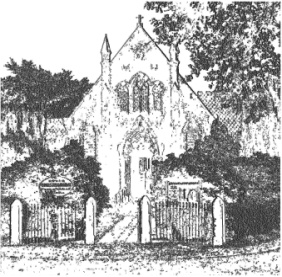 PARISH COUNCIL30th August  2017Dear Councillor,You are hereby requested to attendTHE MEETING OF THE PARISH COUNCILWHICH WILL BE HELD ONWEDNESDAY 6th September 2017 at 7.30 pm Plumley Village HallTo be conducted in accordance with the Agenda attached.David McGiffordDavid McGifford, Clerk to the Parish Council.Residents are encouraged to attend & members of the Press are welcomed.The Press and Public may not speak when the Council is in session unless invited to do so by theChairman.Public Forum  7.30 pm -  Public comments will be taken before the Meeting commences but are restricted to 15 minutes unless the Chairman allows otherwise.Police Surgery to be confirmed Meeting AgendaApologies; To receive and accept apologies for absence from those members unable to attend.Declaration of interestsTo receive from Councillors any declarations of pecuniary and non-pecuniary interestsMinutes - To approve & sign the Minutes of the meeting on the 5th July 2017Cheshire East Council Matters: To receive a report on Cheshire East Council Matters.  Clerks Report – To receive Correspondence and to take decisions on items specified in Appendix 9/17 attached Reports of RTAFinancial Payments – To approve payments in Appendix 9/17 attached. Includes: Salaries & expenses.To receive any comments and reports by Councilors concerning transport, planning, footpaths, highways, Village Hall, Parish Plan, Community Pride, Community Resilience, Home watchNote -  When receiving reports and making resolutions perceived risks need to be identified and if necessary agreed actions required to mitigate them  General Highways issues – (Action log attached) GCPlanning JW17/3662M HEATHFIELD, ULLARD HALL LANE, PLUMLEY, WA16 9RN17/4115M RIDING SCHOOL AND EQUESTRIAN CENTRE, HOLLY TREE COTTAGE, PLUMLEY MOOR ROAD17/4228M Orchard Cottage, BACK LANE, PLUMLEY,Cheshire Oil Development update DNReview frequency of meetings - AGNeighbourhood Plan Harrington Humps SCNewsletter feedback Meetings – To note feedback from meetings attended since the meeting 5th July  2017 and to note attendance to take place at meetings during September 2017To receive any items for inclusion in the agenda for the next meeting, proposed to be held at 7.30pm on Wednesday 4th October 2017 in the Committee Room at Plumley Village Hall  Close MeetingAPPENDIX 7/175.0 Clerk’s Report5.1 Correspondence 5.2.  Road Traffic accidents - To note the occurrence of RTA’s since the last meeting17.8.17    SC reported RTI near Henshaw Green Farm,Two cars were stationary, one with a very damaged rear end.	6.  Financial Payments6.1 To note the current financial position *Business Premium Account Earmarked Reserves Donald Sterling Legacy                          367.67Donation for daffodil bulbs                      6.50Playing Fields provision                      3,550.007.1 Plumley Toft with Bexton Parish Council Action log update 5.17.2017A6.7.17Chalc E-BulletinB12.7.17CEC Highways Sign cleaning and clearing programme 2017C19.7.1717/3662M HEATHFIELD, ULLARD HALL LANE, PLUMLEY,D19.7.17Chalc Digital Engagement and Social Media Seminar 5th SeptemberE3.8.17CEC Planning Adoption of the Cheshire East Local Plan StrategyF7.8.17Chalk Digital Engagement & Social Media Seminar 5th September 2017G7.8.17CEC Highways Plumley Moor Road, Speed signH8.8.17War Memorial News - 8th August 2017I10.8.17Chalc Weekly BulletinJ11.8.1717/3662M HEATHFIELD, ULLARD HALL LANE, PLUMLEY, WA16 9RNK14.8.1717/4115M RIDING SCHOOL AND EQUESTRIAN CENTRE, HOLLY TREE COTTAGE, PLUMLEY MOOR ROADL14.8.17Peak and Northern Footpaths Society – D Brown M16.8.17Chalc Training SessionN17.8.17Local Council Excellence Awards 2017O17.8.17E-BulletinP17.8.17RTI report S C Q22.8.1717/4228M Orchard Cottage, BACK LANE, PLUMLEY,R22.8.17Digital Engagement & Social Media Seminar 5th September 2017S28.8.17Plumley Village, Telephone Box – Stephen Ashworth IncomeCommunity Account                   £*Business PremiumAccount £Balance brought forward 14,906.426162.06Total6162.06RefPayee£Clerk Salary D McGifford August / September388.20Chalc214.90I print 176.40Cheshire Playing Fields Association18.00E M Nichols – Plants 12.00Total Carried forwardMeetingIssue PersonAction Highways Enquiry number2015/16Christmas Tree Base – to receive the information from Kevin James AGAwaiting 16.3.17Visibility issue from Church WallDM / GCHighways enquiry numberLogged 27.3 response 21 daysCEC – Resolved ?328552016.3.17Visibility issue pulling out of Trouthall Lane DM / GCHighways enquiry numberLogged 27.3 response 21 daysCEC – Resolved ?328552116.3.17Blocked GullyDM / GCHighways enquiry numberLogged 27.3 response 21 daysCEC – to be programmed 328552216.3.17Plumley Moor Road BridgeInsufficient footpath widthDM / GCHighways enquiry numberLogged 27.3 response 21 daysCEC – Resolved ?328552416.3.17Road Rail Incursion issueDM / GCHighways enquiry numberLogged 27.3 response 21 daysCEC – Resolved ?328552516.3.17No footway leading to the Golden PheasantDM / GCHighways enquiry numberLogged 27.3 response 21 daysCEC – Resolved ?328552616.3.17Condition of signsDM / GCHighways enquiry numberLogged 27.3 response 21 daysNo Comment 328552716.3.17Crossroads issue with reduced visibility due to the hedges – Pinfold Lane DM / GCHighways enquiry numberLogged 27.3 response 21 daysCEC – Inspected satisfactory3285530Review of the junction of the A50 and Middlewich Road in Toft GWAgree how this needs to be progressed 5.4.176.7.16speeding around the Moorcroft estate posing a danger to children.It was agreed that signage would be looked into when delivering improvements to the Moorcroft play area  CWTo contact CEC to establish if speeding sign could be incorporated into play area 7.9.16Road alongside the Smoker public house, Cllr Walton agreed to ask Highways if it could be cut back as the road is narrow at that point.GW5.10.16Map provided by Norma Hall re gullies, DMMap forwarded to CEC (partly entered via website) N Hall verbally updated that progress and improvements had been made then left the meeting  Proposed that DM contact N Hall to establish any outstanding items 5.4.17Condition of trees on Trouthall LaneTBAReported tree risk on Trouthall Lane – agree next steps 5.4.17Garden refuse on Plumley Moor Road vergeDMClerk to write to relevant household actioned12.4.17Speedwatch interest PMRMr N Smith DMArticle in next newsletterActioned 